Аннотация к рабочей программе «Биология» 5-9 классПрограмма соответствует требованиям положения Федерального государственного образовательного стандарта основного общего образования (Одобрена решением от 17.12.2010 № 1897), в том числе требованиям к результатам освоения основной образовательной программы, фундаментальному ядру содержания общего образования. Рабочая программа составлена на основе  программы основного общего образования. Биология. 5-9 классы. Конценрический курс. Авторы Н. И. Сонин, В. Б. Захаров Рабочие программы. Биология. 5-9 классы: учебно-методическое пособие/сост. Г. М. Пальдяева М.:»Дрофа», 2013Программа отражает идеи и положения Концепции духовно-нравственного развития и воспитания личности гражданина России.Обучение ведется по учебникам:5 класс – Биология. Введение в биологию. А.А. Плешаков, Н.И. Сонин, М.: Дрофа, 2013.6 класс – Биология. Живой организм. Н.И. Сонин, М.: Дрофа, 2014.7 класс – Биология. 	Многообразие живых организмов, В.Б. Захаров, Н.И. Сонин,  М.: Дрофа, 2014.8 класс – Биология. Человек. Н.И. Сонин, М.Р. Сапин, М.: Дрофа, 2015.9 класс – Биология. Общие закономерности. С.Г. Мамонтов, В.Б. Захаров, Н.И. Сонин, М.: Дрофа, 2016.Общая характеристика курса биологииКурс биологии на ступени основного общего образования направлен на формирование у школьников представлений об отличительных особенностях живой природы, о её многообразии и эволюции, человеке как биосоциальном существе. Отбор содержания проведён с учётом культурологического подхода, в соответствии с которым учащиеся должны освоить содержание, значимое для формирования познавательной, нравственной и эстетической культуры, сохранения окружающей среды и собственного здоровья, для повседневной жизни и практической деятельности.Биология как учебная дисциплина предметной области «Естественнонаучные предметы» обеспечивает: формирование системы биологических знаний как компонента целостности научной карты мира; овладение научным подходом к решению различных задач;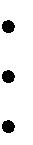 овладение умениями формулировать гипотезы, конструировать, проводить эксперименты, оценивать полученные результаты;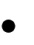 овладение умением сопоставлять экспериментальные и теоретические знания с объективными реалиями жизни;воспитание ответственного и бережного отношения к окружающей среде, осознание значимости концепции устойчивого развития;формирование умений безопасного и эффективного использования лабораторного оборудования, проведения точных измерений и адекватной оценки полученных результатов, представления научно обоснованных аргументов своих действий путём применения межпредметного анализа учебных задач.Предлагаемая программа по биологии включает в себя следующие содержательны линии: многообразие и эволюция органического мира; биологическая природа и социальная сущность человека; структурно-уровневая организация живой природы;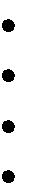 ценностное и экокультурное отношение к природе;практико-ориентированная сущность биологических знаний.Цели изучения курса биологии:освоение знаний о живой природе и присущих ей закономерностях;  строении, жизнедеятельности и средообразующей роли живых организмов; человеке как биосоциальном существе; о роли биологической науки в практической деятельности людей; методах познания живой природы; овладение умениями применять биологические знания для объяснения процессов и явлений живой природы, жизнедеятельности собственного организма; использовать информацию о современных достижениях в области биологии и экологии, о факторах здоровья и риска; работать с биологическими приборами, инструментами, справочниками; проводить наблюдения за биологическими объектами и состоянием  собственного организма, биологические эксперименты; развитие познавательных интересов, интеллектуальных и творческих способностей в процессе проведения наблюдений за живыми организмами, биологических экспериментов, работы с различными источниками информации;воспитание позитивного ценностного отношения к живой природе, собственному здоровью и здоровью других людей; культуры поведения в природе;иcпользование приобретенных знаний и умений в повседневной жизни для ухода за растениями, домашними животными, заботы о собственном здоровье, оказания первой помощи себе и окружающим; оценки последствий своей деятельности по отношению к природной среде, собственному организму, здоровью других людей; для соблюдения правил поведения в окружающей среде, норм здорового образа жизни, профилактики заболеваний, травматизма и стрессов, вредных привычек, ВИЧ-инфекции.Задачами курса является:выяснение, чем живая природа отличается от неживой; формирование общих представлений о структуре биологической науки, ее истории и методах исследования, царствах живых организмов, средах обитания организмов, нравственных нормах и принципах отношения к природе; получение сведения о клетке, тканях и органах живых организмов углубление знаний об условиях жизни и разнообразии, распространении и значении бактерий, грибов и растений значении этих организмов в природе и жизни человека, развитие интереса к изучению природы, интеллектуальных и творческих способностей в процессе решения познавательных задач, воспитание положительного эмоционально-ценностного отношения к природе, стремление действовать в окружающей среде в соответствии с экологическими нормами поведения, применение полученных знаний и умений для решения практических задач в повседневной жизни. развитие познавательного интереса к изучению природы, воспитание положительного эмоционально-ценностного отношения к животному миру, формирование понятия о необходимости охраны животных. показать человека как биоциальное существо, сформировать понятия об уровнях организации организма человека, структуре тела, органах, системах органов, воспитание положительного эмоционально-ценностного отношения к природе, стремление действовать в окружающей среде в соответствии с экологическими нормами поведения, соблюдать здоровый образ жизни,применение полученных знаний и умений для решения практических задач в повседневной жизни, безопасного поведения в природной среде, оказание простейших видов первой медицинской помощи изучение строения и закономерностей функционирования организмов, многообразия жизни, процессов индивидуального и исторического развития, характера взаимодействия организмов и среды обитания, наследственности и изменчивости, развитие умения аналитически подходить к изучению явлений природы и общественной жизни, воспитание принципиально новых подходов к решению разнообразных теоретических и практических проблем во всех областях человеческой жизни, применение полученных знаний и умений для решения проблемных биологических задач исследовательского  характера. Место курса биологии в базисном учебном планеПрограмма разработана в соответствии с базисным учебным планом для ступени основного общего образования. Биология в основной школе изучается с 5 по 9 классы. Общее число учебных часов за 5 лет обучения составляет 280, из них 34 (1ч в неделю) в 5 классе, 34 (1ч в неделю) в 6 классе, по 68 (2 ч в неделю) в 7, 8, 9 классах.5 класс6 класс7 класс8 класс 9 классФОРМЫ ТЕКУЩЕГО КОНТРОЛЯ И ПРОМЕЖУТОЧНОЙ АТТЕСТАЦИИ Виды контроля: текущий, тематический, итоговый.Основная цель текущего опроса — проверка того, как идет процесс формирования знаний, умений, связанных с изучением природы, общественных явлений (наблюдать, сравнивать, классифицировать, устанавливать причину, определять свойства), анализ деятельности учителя и корректировка ее в том случае, если это необходимо.Текущий контроль проводится в период становления знаний умений школьника, а это происходит в разные сроки. В этот период ученик должен иметь право на ошибку, на подробный совместный с учителем и другими учениками анализ своих успехов, ошибок и неудач. Поэтому нецелесообразна поспешность, злоупотребление цифровой отрицательной оценкой, если умение еще не устоялось, а знание не сформировалось. Необходимо тщательно продумывать коллективную работу над ошибками. Текущий контроль может проводиться на каждом уроке в виде индивидуального опроса, выполнения заданий на карточках, тестовых упражнений и др. Для текущего контроля можно использовать упражнения, данные в рабочих тетрадях.Тематический контроль особенно целесообразно проводить на уроках биологии. Это связано с особенностями этого вида контролирующей деятельности: ученику предоставляется возможность переделать, дополнить работу, исправить отметку, более тщательно подготовившись. То есть при тематическом контроле ученик получает возможность «закрыть» предыдущую отметку и улучшить итоговую отметку в четверти.Итоговый контроль проводится как оценка результатов обучения за достаточно большой промежуток времени — четверть, полугодие, год. Итоговые контрольные проводятся таким образом 4 раза в год: в конце первой, второй, третьей и четвертой четверти учебного года.Учитель систематически использует различные методы и формы организации опроса: устный, письменный (самостоятельные и контрольные работы), а также опрос тестового характера.Устный опрос —  это диалог учителя с одним учеником (индивидуальный опрос) или со всем классом (фронтальный опрос), очень важно продумать вопросы к беседе, которые проверят не столько способность учеников запоминать и воспроизводить текст (правило, образец), сколько уровень осознанности полученных знаний, умение их применять в нестандартной ситуации.Письменный опрос — это самостоятельные и контрольные работы. На проведение самостоятельной работы потребуется 10–15 минут. Цель ее: проверить, как идет формирование знаний и умений по теме курса, изучение которой еще не закончено. Основное значение этих работ в том, что учитель вовремя может скорректировать процесс обучения и помочь учащимся устранить возникшие трудности.Контрольная работа используется при фронтальном текущем или итоговом контроле при проверке усвоения учащимися знаний умений по достаточно крупной теме курса, изучение которой закончено. Очень целесообразно, когда контрольные составлены не как идентичные варианты, а как разноуровневые задания.Своеобразной формой контроля могут быть различные соревновательные игры.
Для отслеживания динамики результативности учащихся применяются различные формы контроля: промежуточные и итоговые тестовые проверочные работы; самостоятельные работы; фронтальный и индивидуальный опрос; отчеты по лабораторным работам; творческие задания (защита рефератов и проектов, моделирование процессов и объектов).НОРМЫ И КРИТЕРИИ ОЦЕНИВАНИЯОценивание устного ответа учащихсяОтметка "5" ставится в случае: 
1. Знания, понимания, глубины усвоения обучающимся всего объёма программного материала. 
2. Умения выделять главные положения в изученном материале, на основании фактов и примеров обобщать, делать выводы, устанавливать межпредметные и внутрипредметные связи, творчески применяет полученные знания в незнакомой ситуации. 
3. Отсутствие ошибок и недочётов при воспроизведении изученного материала, при устных ответах устранение отдельных неточностей с помощью дополнительных вопросов учителя, соблюдение культуры устной речи. 
Отметка "4":
1. Знание всего изученного программного материала. 
2. Умений выделять главные положения в изученном материале, на основании фактов и примеров обобщать, делать выводы, устанавливать внутрипредметные связи, применять полученные знания на практике. 
3. Незначительные (негрубые) ошибки и недочёты при воспроизведении изученного материала, соблюдение основных правил культуры устной речи. 
Отметка "3" (уровень представлений, сочетающихся с элементами научных понятий): 
1. Знание и усвоение материала на уровне минимальных требований программы, затруднение при самостоятельном воспроизведении, необходимость незначительной помощи преподавателя. 2. Умение работать на уровне воспроизведения, затруднения при ответах на видоизменённые вопросы.                 
3. Наличие грубой ошибки, нескольких негрубых при воспроизведении изученного материала, незначительное несоблюдение основных правил культуры устной речи. 
Отметка "2": 
1. Знание и усвоение материала на уровне ниже минимальных требований программы, отдельные представления об изученном материале. 
2. Отсутствие умений работать на уровне воспроизведения, затруднения при ответах на стандартные вопросы. 
3. Наличие нескольких грубых ошибок, большого числа негрубых при воспроизведении изученного материала, значительное несоблюдение основных правил культуры устной речи. Оценка выполнения практических (лабораторных) работ.Отметка"5" ставится, если ученик: 
1) правильно определил цель опыта; 
2) выполнил работу в полном объеме с соблюдением необходимой последовательности проведения опытов и измерений; 
3) самостоятельно и рационально выбрал и подготовил для опыта необходимое оборудование, все опыты провел в условиях и режимах, обеспечивающих получение результатов и выводов с наибольшей точностью; 
4) научно грамотно, логично описал наблюдения и сформулировал выводы из опыта. В представленном отчете правильно и аккуратно выполнил все записи, таблицы, рисунки, графики, вычисления и сделал выводы; 
5) проявляет организационно-трудовые умения (поддерживает чистоту рабочего места и порядок на столе, экономно использует расходные материалы). 
6) эксперимент осуществляет по плану с учетом техники безопасности и правил работы с материалами и оборудованием. 
Отметка "4" ставится, если ученик выполнил требования к оценке "5", но: 
1. опыт проводил в условиях, не обеспечивающих достаточной точности измерений; 
2. или было допущено два-три недочета; 
3. или не более одной негрубой ошибки и одного недочета, 
4. или эксперимент проведен не полностью; 
5. или в описании наблюдений из опыта допустил неточности, выводы сделал неполные.
Отметка "3" ставится, если ученик: 
1. правильно определил цель опыта; работу выполняет правильно не менее чем наполовину, однако объём выполненной части таков, что позволяет получить правильные результаты и выводы по основным, принципиально важным задачам работы.                      11
2. Или подбор оборудования, объектов, материалов, а также работы по началу опыта провел с помощью учителя; или в ходе проведения опыта и измерений были допущены ошибки в описании наблюдений, формулировании выводов; 
3. опыт проводился в нерациональных условиях, что привело к получению результатов с большей погрешностью; или в отчёте были допущены в общей сложности не более двух ошибок (в записях единиц, измерениях, в вычислениях, графиках, таблицах, схемах, и т.д.) не принципиального для данной работы характера, но повлиявших на результат выполнения; 
4. допускает грубую ошибку в ходе эксперимента (в объяснении, в оформлении работы, в соблюдении правил техники безопасности при работе с материалами и оборудованием), которая исправляется по требованию учителя. 
Отметка "2" ставится, если ученик: 
1. не определил самостоятельно цель опыта; выполнил работу не полностью, не подготовил нужное оборудование и объем выполненной части работы не позволяет сделать правильных выводов; 
2. или опыты, измерения, вычисления, наблюдения производились неправильно; 
3. или в ходе работы и в отчете обнаружились в совокупности все недостатки, отмеченные в требованиях к оценке "3";
4. допускает две (и более) грубые ошибки в ходе эксперимента, в объяснении, в оформлении работы, в соблюдении правил техники безопасности при работе с веществами и оборудованием, которые не может исправить даже по требованию учителя. 
Оценка самостоятельных письменных и контрольных работ.
Отметка "5" ставится, если ученик: 
1. выполнил работу без ошибок и недочетов; 
2) допустил не более одного недочета. 
Отметка "4" ставится, если ученик выполнил работу полностью, но допустил в ней: 
1. не более одной негрубой ошибки и одного недочета; 
2. или не более двух недочетов. 
Отметка "3" ставится, если ученик правильно выполнил не менее 2/3 работы или допустил: 
1. не более двух грубых ошибок; 
2. или не более одной грубой и одной негрубой ошибки и одного недочета; 
3. или не более двух-трех негрубых ошибок; 
4. или одной негрубой ошибки и трех недочетов; 
5. или при отсутствии ошибок, но при наличии четырех-пяти недочетов. Отметка "2" ставится, если ученик: 
1. допустил число ошибок и недочетов превосходящее норму, при которой может быть выставлена оценка "3"; 
2. или если правильно выполнил менее половины работы. №п\пРазделы Кол-во часовпо разделам1.Введение в предмет. Живой организм: строение и изучение82.Многообразие живых организмов153.Среда обитания живых организмов64.Человек на Земле5Итого:34ТемаКол-во часовпо разделамТемаКол-во часовпо разделам1.Строение и свойства живых организмов.142.Жизнедеятельность организмов.173.Организм и среда.24.1Итого:34ТемаКол-во часовпо разделамТемаКол-во часовпо разделам1.Введение 32.Царство Прокариоты.33.Царство Грибы.44.Царство Растения.165.Царство Животные396.Царство Вирусы27.Итоговая контрольная работа1Итого:68ТемаКол-во часовпо разделамТемаКол-во часовпо разделам1.Место человека в системе органического мира22.Происхождение человека23.Краткая история развития знаний о строении человека74.Общий обзор строения и функций организма человека45.Координация и регуляция106.Опора и движение 87.Внутренняя среда организма38.Транспорт веществ49.Дыхание510.Пищеварение 5 11.Обмен веществ и энергии212.Выделение213.Покровы тела3 14.Размножение и развитие315.ВНД516.Человек и его здоровье417.Итоговая контрольная работа1итого68ТемаКол-во часов по разделам1.Введение22.Структурная организация живых организмов103.Размножение и индивидуальное развитие организмов5Наследственность и изменчивость164.Эволюция живого мира на Земле215.Основы экологии97.Итоговое повторение2Итого:68